國立東華大學104學年度第四屆【新航之舟】行政團隊招募報名表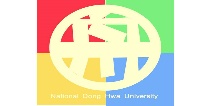 請將此表於104年11月16日(一)下午17：00前，繳回行政大樓2F課活組 怡秀姐。或將檔案傳至聯絡人信箱、粉專私訊亦可（收到回覆即報名成功）。…………………………………………………剪   裁  線…………………………………………………感謝您的報名，面試日期與時段將於 104年11月18日22：00前公佈，敬請密切注意新航之舟粉絲專頁與個人電子信箱！！新航之舟臉書粉絲專頁：（國立東華大學新生入學活動 新航之舟）https://www.facebook.com/TheNewArkOfNDHU活動聯絡人：華文二 林芷歆0987-023-329  zqxwce06@gmail.com課程二 鍾欣汝 0919-254-551  a8511996@gmail.com教行三 陳淑芬 0975-893-198  a3057001@gmail.com姓名系級(請填全名)系級(請填全名)(請貼清楚臉照)性別聯絡電話聯絡電話(請貼清楚臉照)學號FB帳號FB帳號(請貼清楚臉照)E-mail(請貼清楚臉照)可參加面試時段（面試時間一梯次三小時，請至少勾選兩個時段，確切面試梯次與面試地點，將於新航臉書粉專及課外活動組網頁公告。）可參加面試時段（面試時間一梯次三小時，請至少勾選兩個時段，確切面試梯次與面試地點，將於新航臉書粉專及課外活動組網頁公告。）可參加面試時段（面試時間一梯次三小時，請至少勾選兩個時段，確切面試梯次與面試地點，將於新航臉書粉專及課外活動組網頁公告。）可參加面試時段（面試時間一梯次三小時，請至少勾選兩個時段，確切面試梯次與面試地點，將於新航臉書粉專及課外活動組網頁公告。）可參加面試時段（面試時間一梯次三小時，請至少勾選兩個時段，確切面試梯次與面試地點，將於新航臉書粉專及課外活動組網頁公告。）可參加面試時段（面試時間一梯次三小時，請至少勾選兩個時段，確切面試梯次與面試地點，將於新航臉書粉專及課外活動組網頁公告。）可參加面試時段（面試時間一梯次三小時，請至少勾選兩個時段，確切面試梯次與面試地點，將於新航臉書粉專及課外活動組網頁公告。）可參加面試時段（面試時間一梯次三小時，請至少勾選兩個時段，確切面試梯次與面試地點，將於新航臉書粉專及課外活動組網頁公告。）104年11月21日 星期六104年11月21日 星期六104年11月21日 星期六104年11月21日 星期六104年11月22日 星期日104年11月22日 星期日104年11月22日 星期日104年11月22日 星期日□　早上09：00-12：00□　早上09：00-12：00□　早上09：00-12：00□　早上09：00-12：00□　早上09：00-12：00□　早上09：00-12：00□　早上09：00-12：00□　早上09：00-12：00□　下午14：00-17：00□　下午14：00-17：00□　下午14：00-17：00□　下午14：00-17：00□　下午14：00-17：00□　下午14：00-17：00□　下午14：00-17：00□　下午14：00-17：00自我介紹（300字以上，500字以內）自我介紹（300字以上，500字以內）自我介紹（300字以上，500字以內）自我介紹（300字以上，500字以內）自我介紹（300字以上，500字以內）自我介紹（300字以上，500字以內）自我介紹（300字以上，500字以內）自我介紹（300字以上，500字以內）您於列舉高中職或大學階段參與過什麼樣的社團及活動（任何性質皆可）	(請寫社團/活動名稱、曾擔任的職稱，並說明在各社團/活動學習到的經驗)您於列舉高中職或大學階段參與過什麼樣的社團及活動（任何性質皆可）	(請寫社團/活動名稱、曾擔任的職稱，並說明在各社團/活動學習到的經驗)您於列舉高中職或大學階段參與過什麼樣的社團及活動（任何性質皆可）	(請寫社團/活動名稱、曾擔任的職稱，並說明在各社團/活動學習到的經驗)您於列舉高中職或大學階段參與過什麼樣的社團及活動（任何性質皆可）	(請寫社團/活動名稱、曾擔任的職稱，並說明在各社團/活動學習到的經驗)您於列舉高中職或大學階段參與過什麼樣的社團及活動（任何性質皆可）	(請寫社團/活動名稱、曾擔任的職稱，並說明在各社團/活動學習到的經驗)您於列舉高中職或大學階段參與過什麼樣的社團及活動（任何性質皆可）	(請寫社團/活動名稱、曾擔任的職稱，並說明在各社團/活動學習到的經驗)您於列舉高中職或大學階段參與過什麼樣的社團及活動（任何性質皆可）	(請寫社團/活動名稱、曾擔任的職稱，並說明在各社團/活動學習到的經驗)您於列舉高中職或大學階段參與過什麼樣的社團及活動（任何性質皆可）	(請寫社團/活動名稱、曾擔任的職稱，並說明在各社團/活動學習到的經驗)您對新航之舟新生入學活動的看法？（您經歷過的任何一屆皆可，請註明）您對新航之舟新生入學活動的看法？（您經歷過的任何一屆皆可，請註明）您對新航之舟新生入學活動的看法？（您經歷過的任何一屆皆可，請註明）您對新航之舟新生入學活動的看法？（您經歷過的任何一屆皆可，請註明）您對新航之舟新生入學活動的看法？（您經歷過的任何一屆皆可，請註明）您對新航之舟新生入學活動的看法？（您經歷過的任何一屆皆可，請註明）您對新航之舟新生入學活動的看法？（您經歷過的任何一屆皆可，請註明）您對新航之舟新生入學活動的看法？（您經歷過的任何一屆皆可，請註明）請簡述您的參與動機？請簡述您的參與動機？請簡述您的參與動機？請簡述您的參與動機？請簡述您的參與動機？請簡述您的參與動機？請簡述您的參與動機？請簡述您的參與動機？請您於下列各格空白處依志願填入想錄取的組別（依前三志願排序）。組別有：總副監、秘書組、課程組、總務組、美宣組、生活組、器材組、資訊組。請您於下列各格空白處依志願填入想錄取的組別（依前三志願排序）。組別有：總副監、秘書組、課程組、總務組、美宣組、生活組、器材組、資訊組。請您於下列各格空白處依志願填入想錄取的組別（依前三志願排序）。組別有：總副監、秘書組、課程組、總務組、美宣組、生活組、器材組、資訊組。請您於下列各格空白處依志願填入想錄取的組別（依前三志願排序）。組別有：總副監、秘書組、課程組、總務組、美宣組、生活組、器材組、資訊組。請您於下列各格空白處依志願填入想錄取的組別（依前三志願排序）。組別有：總副監、秘書組、課程組、總務組、美宣組、生活組、器材組、資訊組。請您於下列各格空白處依志願填入想錄取的組別（依前三志願排序）。組別有：總副監、秘書組、課程組、總務組、美宣組、生活組、器材組、資訊組。請您於下列各格空白處依志願填入想錄取的組別（依前三志願排序）。組別有：總副監、秘書組、課程組、總務組、美宣組、生活組、器材組、資訊組。請您於下列各格空白處依志願填入想錄取的組別（依前三志願排序）。組別有：總副監、秘書組、課程組、總務組、美宣組、生活組、器材組、資訊組。1.1.2.2.2.2.3.3.如果您沒有錄取行政團隊，請問您是否有意願當系上的領航員？如果您沒有錄取行政團隊，請問您是否有意願當系上的領航員？如果您沒有錄取行政團隊，請問您是否有意願當系上的領航員？如果您沒有錄取行政團隊，請問您是否有意願當系上的領航員？如果您沒有錄取行政團隊，請問您是否有意願當系上的領航員？如果您沒有錄取行政團隊，請問您是否有意願當系上的領航員？如果您沒有錄取行政團隊，請問您是否有意願當系上的領航員？如果您沒有錄取行政團隊，請問您是否有意願當系上的領航員？□ 當然！ 　□志在他方！□ 當然！ 　□志在他方！□ 當然！ 　□志在他方！□ 當然！ 　□志在他方！□ 當然！ 　□志在他方！□ 當然！ 　□志在他方！□ 當然！ 　□志在他方！□ 當然！ 　□志在他方！